Фоторепортаж «Мы здоровье бережем!». Младшая группа.В нашей младшей группе   была оформлена  папка – передвижка  для родителей по пропаганде ЗОЖ по теме «Если хочешь быть здоров»Показали родителям, чем мы занимаемся ежедневно в детском саду  для укрепления здоровья.Предлагаю вашему вниманию наш фоторепортаж.Физкультурно – оздоровительная работаЗдоровье в порядке - спасибо зарядке!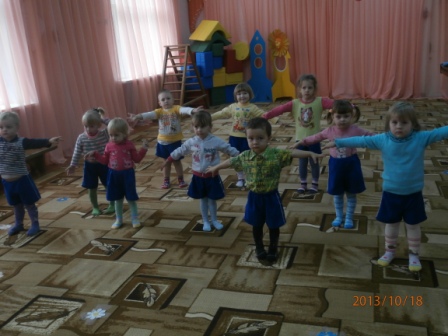 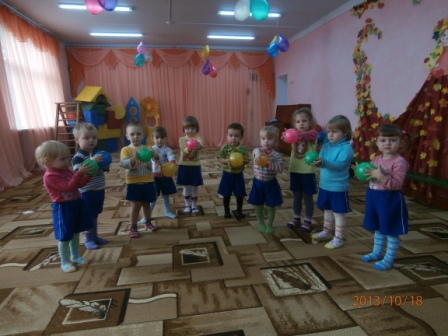 Если хочешь быть здоров - закаляйся.Гимнастика после сна.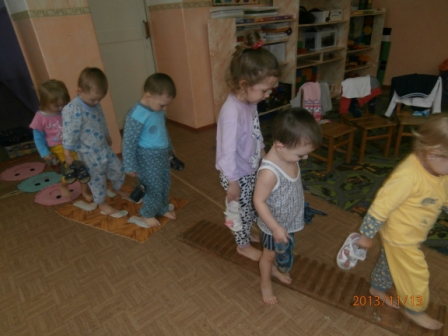 Дыхательная гимнастика.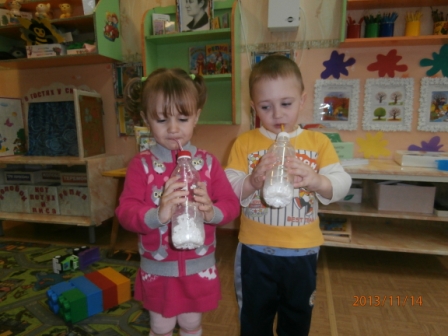 Витаминотерапия.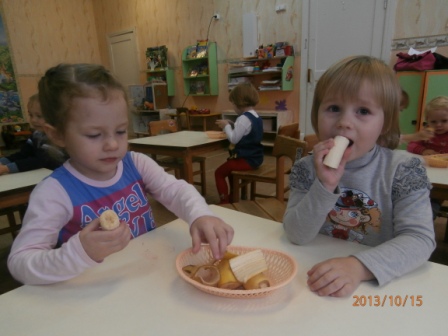 Лукотерапия.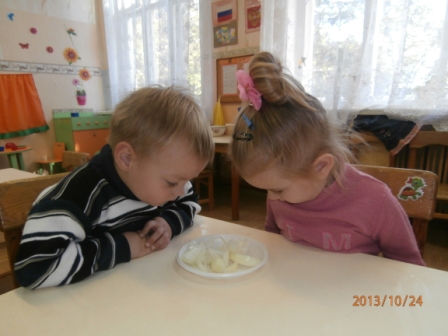 БЕРЕГИТЕ СВОЕ ЗДОРОВЬЕ!Подготовила воспитатель:Тарасова Татьяна Викторовна